 ДМС. Страхование персонала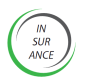 454091, г. Челябинск, ул. Труда,187. тел./факс:/351/ 777-3-999, WWW.ДМС-ИНФО.РФНужные телефоны клиник Челябинска Наименование Наименование Телефон Скорая медицинская помощь  Скорая медицинская помощь  03 Служба экстренной психологической помощи  Служба экстренной психологической помощи   007, 
721-19-21 МУ "Челябинская городская служба спасения"  МУ "Челябинская городская служба спасения"  051 Челябинская городская аптечная справочная Челябинская городская аптечная справочная 074  НаименованиеАдрес  ТелефонСтанции скорой медицинской помощи Станции скорой медицинской помощи Станции скорой медицинской помощи Подстанция № 1пр-т.  Победы, 287 741-47-09Подстанция № 2 Курчатовского районаул. Чичерина, 10 794-65-34Подстанция № 3 Металлургического районаул. 32-й годовщины Октября, 31 722-58-14Подстанция № 4 Центрального районаСвердловский пр-т, 53 а 263-15-28Подстанция № 5 Тракторозаводского районаул. Котина, 58 772-47-02Подстанция № 6 Ленинского районаул. Тухачевского, 23 256-30-70Подстанция № 7 Советского района ул. Блюхера, 11 д 262-74-29Подстанция № 8 Калининского районапр-т Победы, 287 793-33-49Подстанция № 9 пос. Новосинеглазовоул. Лермонтова, 11 281-27-21Специализированные медицинские центры для детейСпециализированные медицинские центры для детейСпециализированные медицинские центры для детей Гематоонкологический центрМедгородок (ДОКБ) 232-80-34 Центр детской урологииул. Культуры, 57 (ДП № 5) 772-13-82 Онкологический центрМед. областная больница 232-94-12 Ожоговый центрул. Румянцева, Медгородок 721-27-82 Центр по профилактике, диагностике и 
лечению СПИДаул. Черкасская, 2 (клиника ЧГМА) 721-82-02 Аллергологический центрул. Татьяничевой, 13 (ГДП № 1) 265-65-38 Гепатитный центрул. 5-я Электровозная (инфекционный корпус больницы № 9 МСЧ ЧТПЗ)  251-59-35 Центр детской и подростковой гинекологии ул. Котина, 37а (женская консультация ГКБ № 8) 772-85-28 Консультативный неврологический центрул. 50 лет ВЛКСМ, 29 (ДГКБ № 8) 722-78-80 Нефрологический центрул. 40 лет Октября, 15 774-10-88 Ортопедотравмотологический центр (круглосуточно)ул. Ленина, 38 265-78-88 Офтальмологический центрул. Марченко, 11 (ДБ № 2) 773-49-65 Пульмонологический центрул. Трудовая, 28 ЧМЗ (ДГБ № 9) 724-13-85 Реанимационно-консультативный центрул. Дружбы, 18 (ДГКБ  № 8) 722-15-74 Кардиоревматологический центрул. Коммуны, 125 (ДГБ № 6) 264-76-13 Сурдологический центрул. 3-я Арзамасская, 5 (ДБ № 1) 772-25-29
 772-25-11 Центр функциональной диагностикиул. 40 лет Октября, 15 (ДБ № 1) 777-05-73 Центр челюстно-лицевой хирургиипр. Победы, 287 (ГКБ СМП) 749-97-53 Детский иммунологический центрул. Татьяничевой, 13а 232-18-16 Центр диагностики и лечения врожденных пороков развития челюстно-лицевой области у детейул. Свободы, 104б (Детская стоматологическая поликлиника) 237-04-33 Генетикул. Воровского, 15 (женская консультация 
ГКБ № 1) 237-59-05 Проктологул. Российская, 15а 264-12-65 Рентгенул. Дзержинского, 15 (ГКБ № 11) 253-57-07 УЗИ головыроддом МУЗ ГКБ № 9 251-21-16 УЗИ тазобедренных суставов и шейного отдела позвоночника, органов малого таза и молочных железул. 40 лет Октября, 15 775-52-68 Отделение аллергодерматозовул. Пограничная, 16 256-39-74 Психиатрул. Новороссийская, 65 МУЗ ДГП № 6 253-28-82 Фтизиатрул. Славянская, 15 ПТД № 3 (четверг с 15:00 до 18:00 прием в поликлинике) 253-68-10 Гинекологул. Гагарина, 18 256-94-81 Район обслуживания Адрес Телефон Пункты детской неотложной помощи Пункты детской неотложной помощи Пункты детской неотложной помощиКурчатовский районКомсомольский проспект, 132 794-09-17;
794-09-18Ленинский районШ. Руставели, 35256-95-09Советский, Центральный районыул. Кузнецова, 10269-00-97Металлургический районул. 32 Годовщины Октября, 31 722-49-19;
722-78-71Калининский, Тракторозаводский районыул. Культуры, 57 772-13-22;
772-12-47 Травмпункты Травмпункты ТравмпунктыСоветский, Центральный р-он, часть КалининскогоГКБ № 1, ул. Воровского 16232-68-08Курчатовский, часть Калининского р-наГКБ № 5, ул. Российская, 15а264-12-98Металлургический районГКБ № 6, ул. Электростальская, 26721-22-20Тракторозаводский районГКБ № 8, ул. Горького, 18775-51-26Ленинский районГКБ № 9, ул. 5-я Электровозная251-59-38Глазнойпр. Победы, 287749-97-63Детскийпр. Ленина, 38 265-78-88 Антирабические кабинеты Антирабические кабинеты Антирабические кабинетыСоветский, Центральный районыГБ № 1,  ул. Российская, 200 263-65-56Тракторозаводский, Калининский, 
Курчатовский, Металлургический районыул. Электростальская, 26. Травмпункт ГБ № 6 721-52-20Ленинский районул. 5-я электровозная. Травм пункт ЧТПЗ 251-59-38


Учреждение Назначение обращения ТелефонУправление лекарственного обеспечения и медицинской техники  Министерства здравоохранения Челябинской областиПо вопросам лекарственного обеспечения при наличии рецепта 263-83-01Челябинский Фонд обязательного медицинского страхованияПо защите прав на лекарственное обеспечение 264-36-21, 266-75-87 Управление здравоохранения г. ЧелябинскаПо вопросам назначения и выписки рецептов для федеральных льготников г. Челябинска 263-05-91